от  07.03.2014    №35-д с. Туринская Слобода«Об организации дежурства» 	На основании распоряжения Администрации Слободо-Туринского муниципального района от 04.03.2014 г. № 33 «Об организации дежурства» и в целях недопущения чрезвычайных ситуаций в образовательных организациях,ПОСТАНОВЛЯЮ:           1.  Всем руководителям ОО:   	-  организовать дежурство на  период  праздников с 08 марта  по 10 марта  2014 года;            -  ввести усиленные меры безопасности объектов и территории, находящихся в ведении организации;	- обеспечить регулярное взаимодействие с правоохранительными органами для своевременного информирования и        предотвращения чрезвычайных ситуаций;	-  в полном объеме обеспечить требования нормативных документов, в том числе Федерального закона от 21 декабря 2010 г. № 69- ФЗ «О пожарной безопасности», а также специальных программ по обеспечению пожарной безопасности; 	- обеспечить должный контроль за сохранностью и бесперебойным функционированием систем жизнеобеспечения зданий;	- обеспечить антитеррористическую безопасность, в том числе исключить возможность несанкционированного доступа посторонних лиц на территорию и в здания;          -  провести инструктаж штата по технике безопасности на объектах, а также по действиям в случае возникновения внешних угроз безопасности и чрезвычайных ситуациях;          -  обо всех чрезвычайных ситуациях докладывать незамедлительно по телефонам:                                2-19-65; 8(902)2568362 -  Фоминов Г.И.;                                2-12-56; 8(950)5483047 -  Беспалова Т.А.;                                  2-24-89; 8(922)6025787 -  Белых Л.Г.      2.  Ответственность за исполнение данного постановления возложить   на руководителей ОО.Начальник Слободо-Туринского МОУО:                                 Г. И. ФоминовС постановлением ознакомлены: 	                                        Т.А. Беспалова                                                                                                 Л.Г. БелыхПриложение № 1                                                                                                      к постановлению от 07.03.2014 г. № 35-дГРАФИКдежурства в праздничные днис 08.03. по 10.03.2014 г.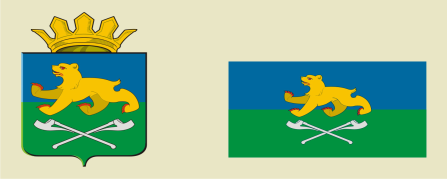 СЛОБОДО-ТУРИНСКИЙ  МУНИЦИПАЛЬНЫЙ ОТДЕЛУПРАВЛЕНИЯ ОБРАЗОВАНИЕМП О С Т А Н О В Л Е Н И ЕДата дежурстваФИО                 дежурногодолжность дежурного  № телефона дежурного  08.03.Фоминов Георгий  Иванович      начальник Слободо-Туринского МОУО8-902-256-83-62,р.2-19-65 09.03.Белых Лариса Георгиевна           зам. начальника Слободо-Туринского МОУО8-922-602-57-87,          д.2-13-05р.2-24-8910.03.БеспаловаТатьяна Аркадьевнадиректор «ИМЦ ОУ Слободо-Туринского МР»8-950-548-30-47,д. 2-11-16р. 2-12-56